Publicado en Madrid el 22/05/2024 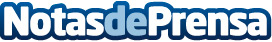 El reto de crear una oferta inmobiliaria adaptada a los tiemposLas II Jornadas de Vivienda y Energía, organizadas por Madridiario, han vivido este martes su segunda sesión en la sede del Colegio Oficial de Arquitectos de Madrid (COAM), conducidas por la directora de este periódico digital, María Cano, y con una ponencia inaugural a cargo del delegado de Urbanismo, Medio Ambiente y Movilidad del Ayuntamiento de Madrid, Borja CarabanteDatos de contacto:EVA RODRIGUEZ PICAZOMADRIDIARIO SL651842023Nota de prensa publicada en: https://www.notasdeprensa.es/el-reto-de-crear-una-oferta-inmobiliaria Categorias: Madrid Eventos Sostenibilidad Urbanismo Arquitectura Sector Energético http://www.notasdeprensa.es